
прошу зарегистрировать меня для участия в государственной итоговой аттестации по следующим общеобразовательным предметам:*Укажите «ДОСР» для выбора досрочного периода (март-апрель), «ОСН» - основного периода (май-июнь), и «ДОП» - дополнительного периода (сентябрь).
**  Укажите форму проведения ГВЭ по русскому языку (диктант предусмотрен для обучающихся с расстройствами аутистического спектра)Прошу создать условия, учитывающие состояние здоровья, особенности психофизического развития, для сдачи ЕГЭ/ГВЭ подтверждаемого:        копией рекомендаций психолого-медико-педагогической комиссии       оригиналом или заверенной в установленном порядке копией справки, подтверждающей факт установления инвалидности, выданной федеральным государственным учреждением медико-социальной экспертизыУказать дополнительные условия, учитывающие состояние здоровья, особенности психофизического развития       увеличение продолжительности экзамена на 1,5 часа______________________________________________________________________________________________________________________________________________________________________________________________________________________________________________________________________________________(иные дополнительные условия/материально-техническое оснащение, учитывающие состояние здоровья, особенности психофизического развития)Я ознакомлен(а) с Порядком проведения государственной итоговой аттестации по образовательным программам среднего общего образованияв 2018 году.Правила проведения государственной итоговой аттестациив 2021годудля ознакомления участников экзаменовполучены на руки.Я предупрежден(а), что для получения аттестата и для поступления в вуз на направления подготовки, требующие результаты по математике, учитываются результаты по математике профильного уровня.Результаты по математике базового уровня учитываются только для получения аттестата о среднем общем образовании. Согласие на обработку персональных данных прилагается.«____» _______________ 20___ г._____________________/__________________________________/подпись участника ГИА			расшифровка подписи«____» _______________ 20___ г. _______________________/________________________________________/подпись родителя 			расшифровка подписи (законного представителя)Образец заявления на участие в 
государственной итоговой аттестацииРуководителю _________________________________(наименование образовательной организации)заявление.заявление.заявление.заявление.заявление.заявление.заявление.заявление.заявление.заявление.заявление.заявление.заявление.заявление.заявление.заявление.заявление.заявление.заявление.заявление.заявление.заявление.заявление.заявление.заявление.заявление.заявление.заявление.заявление.заявление.заявление.заявление.заявление.заявление.заявление.заявление.заявление.заявление.заявление.заявление.заявление.заявление.заявление.заявление.заявление.заявление.заявление.заявление.заявление.заявление.заявление.заявление.Я,фамилияфамилияфамилияфамилияфамилияфамилияфамилияфамилияфамилияфамилияфамилияфамилияфамилияфамилияфамилияфамилияфамилияфамилияфамилияфамилияфамилияфамилияфамилияфамилияфамилияфамилияфамилияфамилияфамилияфамилияфамилияфамилияфамилияфамилияфамилияфамилияфамилияфамилияфамилияфамилияфамилияфамилияфамилияфамилияфамилияфамилияфамилияфамилияфамилияфамилияфамилияфамилияимяимяимяимяимяимяимяимяимяимяимяимяимяимяимяимяимяимяимяимяимяимяимяимяимяимяимяимяимяимяимяимяимяимяимяимяимяимяимяимяимяимяимяимяимяимяимяимяимяимяимяотчествоотчествоотчествоотчествоотчествоотчествоотчествоотчествоотчествоотчествоотчествоотчествоотчествоотчествоотчествоотчествоотчествоотчествоотчествоотчествоотчествоотчествоотчествоотчествоотчествоотчествоотчествоотчествоотчествоотчествоотчествоотчествоотчествоотчествоотчествоотчествоотчествоотчествоотчествоотчествоотчествоотчествоотчествоотчествоотчествоотчествоотчествоотчествоотчествоотчествоотчествоДата рождения:чч.мм.ггНаименование документа, удостоверяющего личностьНаименование документа, удостоверяющего личностьНаименование документа, удостоверяющего личностьНаименование документа, удостоверяющего личностьНаименование документа, удостоверяющего личностьНаименование документа, удостоверяющего личностьНаименование документа, удостоверяющего личностьНаименование документа, удостоверяющего личностьНаименование документа, удостоверяющего личностьНаименование документа, удостоверяющего личностьНаименование документа, удостоверяющего личностьСерияНомерНомерНомерНомерНомерСНИЛССНИЛС(при наличии)(при наличии)(при наличии)(при наличии)(при наличии)(при наличии)(при наличии)(при наличии)(при наличии)(при наличии)(при наличии)(при наличии)(при наличии)(при наличии)(при наличии)(при наличии)(при наличии)(при наличии)(при наличии)(при наличии)(при наличии)(при наличии)(при наличии)Наименование предметаформа ЕГЭПериод*Наименование предметаформа ГВЭформа ГВЭПериод*Наименование предметаформа ЕГЭПериод*Наименование предметаписьменная формаустная формаПериод*Русский языкРусский язык**Сочинение  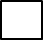     Изложение    Диктант   Математика (базовый уровень)Математика Математика (профильный уровень)ФизикаФизикаХимияХимияИнформатика и ИКТИнформатика и ИКТБиологияБиологияИсторияИсторияГеографияГеографияЛитератураЛитератураОбществознаниеОбществознаниеАнглийский языкАнглийский языкНемецкий языкАнглийский язык устныйФранцузский языкНемецкий языкИспанский языкНемецкий язык устныйФранцузский языкФранцузский язык устныйИспанский языкИспанский язык устныйКонтактный телефон()--